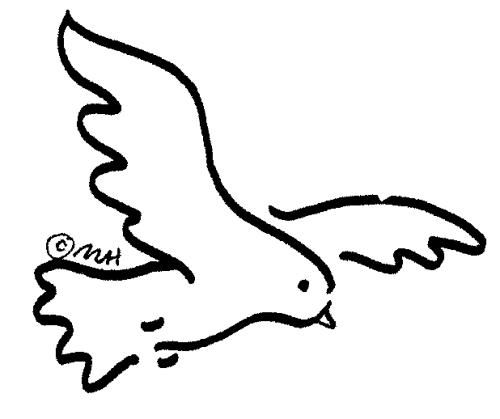 From September 2021 Aspire Childcare project plan to open Breakfast & Afterschool club services at Oliver Goldsmith School.Aspire Childcare Project offers excellent term time Breakfast, After School Club and holiday childcare facilities.Qualified and experienced staff will be on hand to provide a high quality, stimulating programme of activities reflecting the needs of all children. The children will be offered a range of rich and varied play opportunities, to enable every child to develop intellectually, creatively, culturally, socially, morally and physically.Our planned activities include arts & crafts, cooking, dance & drama, ICT (computer club), homework and reading club, home corner, hall games and outdoor games.The children will have an opportunity to freely play with their friends.We also provide a varied, healthy snack for children attending the After School Club, in line with healthy eating legislation. Our snack menu includes sandwiches, wraps, pasta, noodles, beans/spaghetti on toast, fruit, yogurts and water.At Breakfast Club, a of range of cereals, toast, yogurts fruit and refreshments will be provided.Fees:Do you know that you could be entitled to a rebate through Child & Working Tax Credit?  To find out more please contact:https://www.gov.uk/working-tax-credithttps://www.gov.uk/child-tax-creditTelephone: 0345 300 3900We also run holiday schemes (Half-term, Easter & Summer)To book a childcare place, or for further information please contact:Email; info@acp1.co.ukTel: 0203 887 2275 (Sacha - Senior Administrator)       07535 341 123 (Desmond - Project Manager)Club: Times:Weekly Rate:Daily Rate:Breakfast 7:45am - 8:45am  £20 per week£6 per dayAfter School Normal Session3.15- 5.45pm£60 per week£20 per   dayAfter School Extended Session3.15- 6.45pm£70 per week£25 per day.